CEVAP ANAHTARI…………………………………………. LİSESİ 20…. / 20…. EĞİTİM-ÖĞRETİM YILI 12. SINIFLAR T.C. İNKILÂP TARİHİ VE ATATÜRKÇÜLÜK DERSİ I. DÖNEM I. YAZILI YOKLAMAAD / SOYAD:SINIF /NO:1. 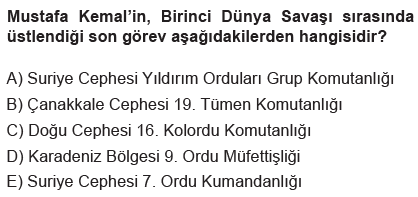 2.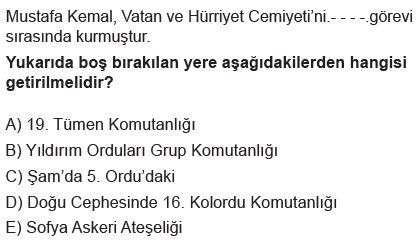 3.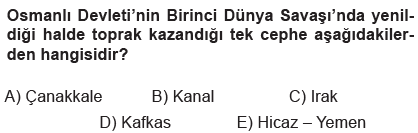 4.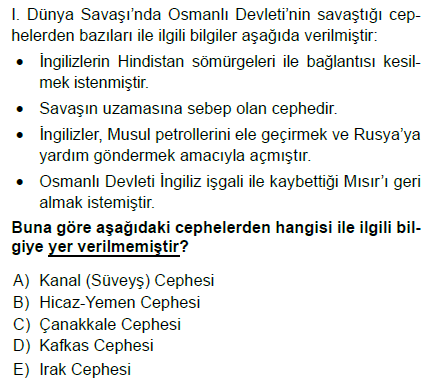 5.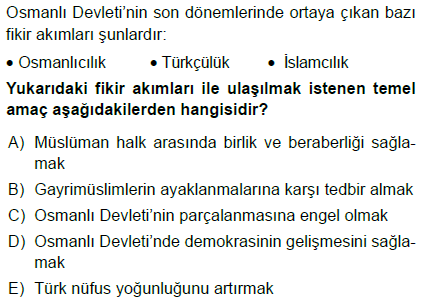 6.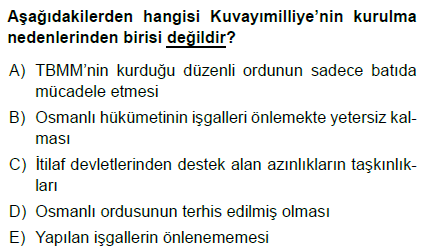 7.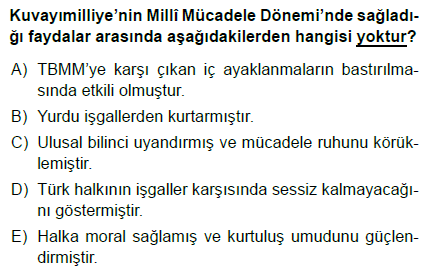 8.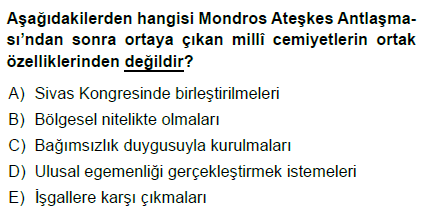 9.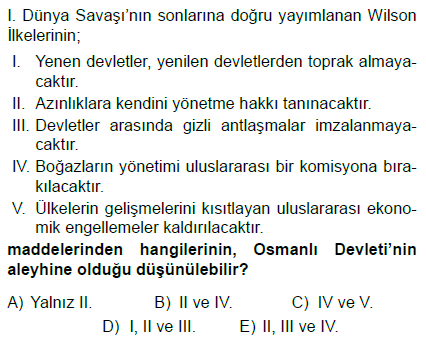 10.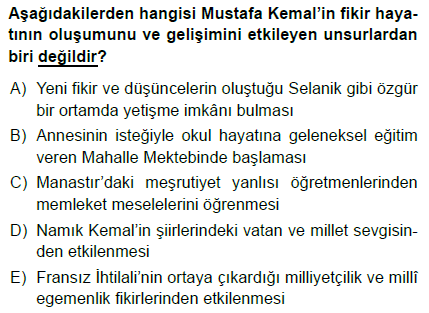 11.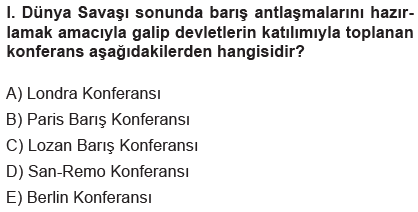 12.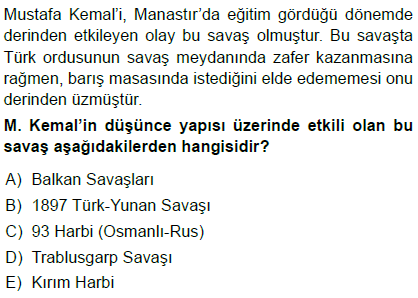 13.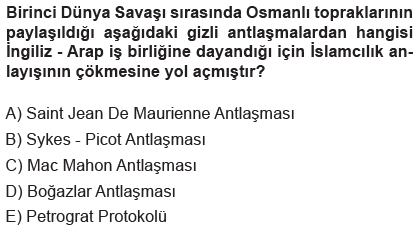 14.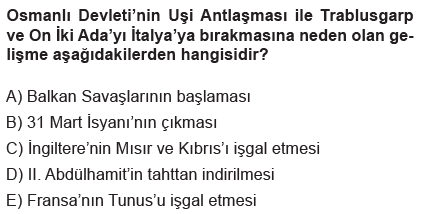 15.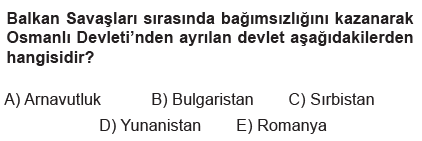 16.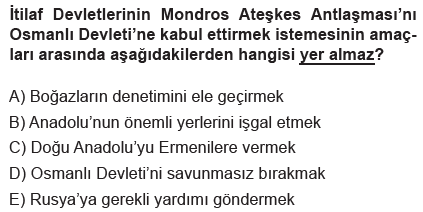 17.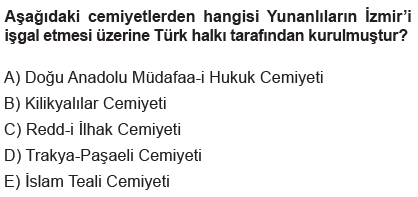 18.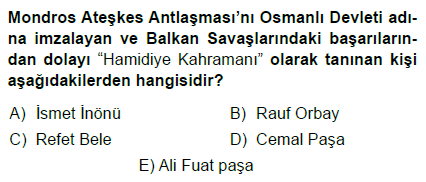 19.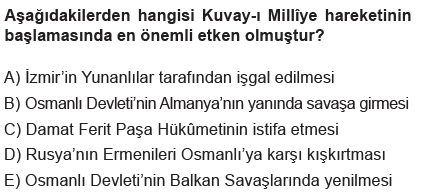 20.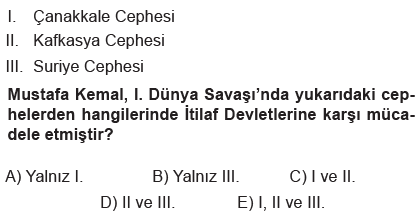 21.Bölgesel kurtuluşu ve savunmayı sağlamak amacıyla kurulmuş olan Müdafa-i Hukuk Cemiyetleri'nin;I.   Azınlıkların çalışmalarını engellemeII.  Yönetim biçimini değiştirmeIII. İşgalleri önlemeIV. Ulusal bağımsızlığı sağlama  amaçlarından hangilerini gerçekleştirmek istedikleri söylenebilir?A) I ve II             B) I ve III	         C) I ve IV       	D) II ve IV       E) I, III ve IV22.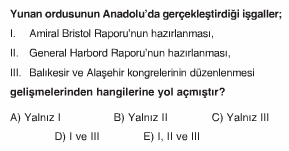 23.Paris Barış Konferansı’nda Yunanistan’ın sahte belgelerle özellike Batı Anadolu’da rumların nüfus olarak çoğunluk oluşturdukları iddiası kabul edilmiştir.Bu duruma neden olan gelişmenin aşağıdakilerden hangisi olduğu söylenebilir?A) Wilson ilkelerinin yayınlanmasıB) Mondros Ateşkes antlaşmasının hükümlerine uyulmasıC) Ermeni komite merkezlerinin kapatılmasıD) İzmir’in işgal edilmesiE) Savaş sırasında imzalanan  gizli antlaşmaların açığa çıkması24.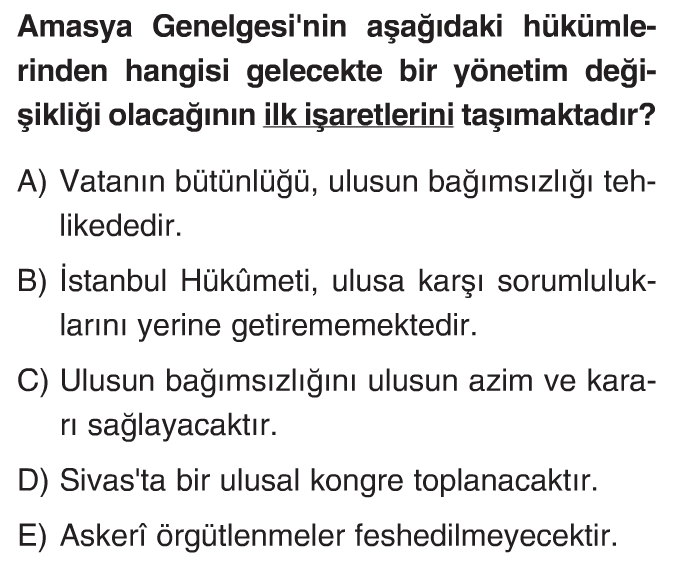 25.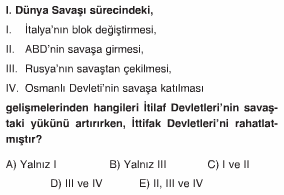 25x4=100 PUANNOT: Her sorunun doğru cevabı 4 puandır. Yanlış cevap doğruyu götürmeyecektir. Sınav süresi 40 dakikadır. BAŞARILAR DİLERİM…………………………….  Tarih ÖğretmeniDİKKAT: CEVAPLARI MUTLAKA CEVAP ANAHTARINA KODLAYINIZCEVAP ANAHTARICEVAP ANAHTARICEVAP ANAHTARICEVAP ANAHTARICEVAP ANAHTARICEVAP ANAHTARI1ABCDE2ABCDE3ABCDE4ABCDE5ABCDE6ABCDE7ABCDE8ABCDE9ABCDE10ABCDE11ABCDE12ABCDE13ABCDE14ABCDE15ABCDE16ABCDE17ABCDE18ABCDE19ABCDE20ABCDE21ABCDE22ABCDE23ABCDE24ABCDE25ABCDETOPLAMTOPLAMDYPUANPUAN